PROGRAMMA DI AZIONE E COESIONE (PAC)REGIONE CALABRIA 2014-2020Asse 1 - Promozione della ricerca e dell’innovazioneO.T. n. 1 “Rafforzare la ricerca, lo sviluppo tecnologico e l'innovazione”Obiettivo Specifico 1.5. - Potenziamento della capacità di sviluppare l’eccellenza nella R&I per l’attuazione dell’Azione n. 2 del Piano Infrastrutture di Ricerca in Calabria 2017/2020: “Azioni integrate di valorizzazione delle infrastrutture di ricerca di interesse nazionale”Allegato 2: FormularioSEZIONE 1 - ANAGRAFICASoggetto Proponente singolo Indirizzo al quale si chiede venga indirizzata la corrispondenzaI campi che seguono vanno compilati nel caso di costituenda ATS, e dovranno essere predisposti con riferimento a ciascuno dei soggetti che andranno a formare l’Associazione Temporanea di ScopoIndirizzo al quale si chiede venga indirizzata la corrispondenza con riferimento alla costituenda ATSSEZIONE 2–Progetto2.1 Descrizione del Soggetto Proponente (max 4 pagine formato A4, times new roman 12, interlinea singola)Organizzazione e principali attività del ProponenteTeam di lavoro ed organizzazione per la realizzazione del ProgettoElementi descrittivi relativi al soddisfacimento dei requisiti di cui ai commi 3 e 4 del par. 1.1 dell’Avviso.2.2 Ambito tematico prescelto, definizione generale e inquadramento a livello nazionale e internazionale (max 4 pagine formato A4, times new roman 12, interlinea singola)Descrizione del Progetto con particolare riferimento alle azioni che si intendono intraprendere tra quelle previste dal Piano Regionale:Attività di management e promozione della ricerca, incluse spese di personale qualificato dedicatoDifesa della proprietà intellettuale e creazione di spin-off da ricerca e startup innovativeDiffusione dei servizi di ricerca offerti dalle IR (open day, dimostrazioni, visite nelle imprese, ecc.) per intercettare la domanda di innovazione delle imprese regionali e per l’attrazione di operatori di ricerca pubblici e privati esterni verso le IRNetworking per partecipare alle reti nazionali e internazionali di ricerca e innovazioneNetworking con le regioni limitrofe per integrare e specializzare le competenze (ad es. nell’area agroalimentare con Puglia, Sicilia, Campania; rischi naturali con la Basilicata; ecc.)2.3 Descrizione dei profili professionali del Management e del Team di Progetto (max 2 pagine formato A4, times new roman 12, interlinea singola)2.4 Organizzazione delle attività progettuali (max 2 pagine formato A4, times new roman 12, interlinea singola)2.5Elementi per la valutazioneA) Contributo del progetto/operazione al conseguimento degli obiettivi della priorità/azione(max 2 pagine formato A4, times new roman 12, interlinea singola)A1) Capacità del progetto di rafforzare le infrastrutture al fine di trasferire innovazione verso le imprese regionaliA1.1) Capacità del progetto di potenziare l’offerta di servizi in termini scientifici, tecnologici e managerialiA1.2) Coerenza del progetto con proposto con la dotazione delle infrastrutture disponibili A2) Capacità del progetto di stimolare la collaborazione delle imprese con istituti di ricerca pubblici e privati	A2.1) Presenza di una specifica analisi dei fabbisogni di servizi specialistici condotta presso il sistema della ricerca e delle impreseA3) Capacità dell’operazione di consentire alle infrastrutture di posizionarsi su circuiti internazionali e grado di partecipazione alle reti europee internazionali della ricerca industriale e applicata	A3.1) Accordi di collaborazione/procedure di intercomparazione e/o partecipazione a circuiti internazionali di interconfronto tra laboratori e/o reti europee internazionali della ricerca industriale e applicataB) Efficienza attuativa(max 2 pagine formato A4, times new roman 12, interlinea singola)B1) Capacità economico-organizzativa e finanziaria dei soggetti proponenti in ordine alle modalità di realizzazione del progetto:B1.2) Sintesi del Curriculum del direttore della IR:B2) Competenze tecnico-scientifiche dei soggetti proponenti	B2.1) Numerosità del nuovo personale che sarà impegnato nella IR a tempo pieno con funzioni tecniche e/o di management e/o di marketing e comunicazione:B3) Qualificazione, capacità ed esperienza dei fornitori/partner B.3.1 ) Qualificazione, capacità ed esperienza dei fornitori/partnerC) Qualità intrinseca della proposta e integrazione con altri interventi (max 2 pagine formato A4, times new roman 12, interlinea singola)C1) Qualità tecnica e completezza del progetto proposto	C.1.1 Qualità della proposta e aderenza della stessa alla realtà regionale, con riferimento alla capacità di incrementare: I contatti con operatori extraregionali;I servizi di ricerca tecnico scientifici aggiuntiviLa numerosità dei brevettiLa creazione di spin offC1.2) Congruenza della proposta candidata (in termini di ponderazione delle voci di spesa servizi e personale) rispetto all'efficacia e agli obiettivi perseguiti dalla proposta progettualeC2) Meccanismi adottati per favorire l’accesso alle strumentazioni da parte delle imprese	C2.1) presenza ed efficacia di una carta dei servizi per l’accesso alle infrastruttureC3) Contributo alla promozione della parità fra uomini e donne e non discriminazione e dello sviluppo sostenibile (di cui agli articoli 7 e 8 del Regolamento (UE) n. 1303/2013)C3.1) Presenza nel team di progetto della componente femminileC3.2) Presenza nel team di progetto di almeno un componente diversamente abileC3.2) Azioni che contribuiscano a ridurre le pressioni ambientali (risparmio idrico ed energetico, riduzione di emissioni in atmosfera e produzione di rifiuti e reflui)SEZIONE 3–Dati di progetto (cfr. foglio Excel)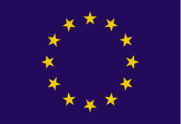 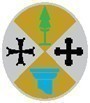 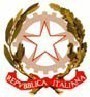 UNIONE EUROPEAREGIONE CALABRIAREPUBBLICA ITALIANADenominazioneDenominazioneDenominazioneForma GiuridicaForma GiuridicaForma GiuridicaCodice FiscaleCodice FiscaleCodice FiscaleP. IVAP. IVALegale rappresentanteNominativoLegale rappresentantePec - Tel.Coordinatore scientifico di progettoNominativoCoordinatore scientifico di progettoPec - Tel.Sede legaleSede legaleSede legaleSede legaleSede legaleSede legaleSede legaleSede legaleSede legaleSede legaleVia / PiazzaVia / PiazzaVia / PiazzaN° civ.N° civ.CAPComuneComuneComuneProvinciaTelefonoTelefonoTelefonoE-mailE-mailE-mailSito internetSito internetStato estero Stato estero Stato estero Posta Elettronica Certificata (PEC)Posta Elettronica Certificata (PEC)Posta Elettronica Certificata (PEC)Via / PiazzaN° civ.CAPComuneProvinciaTelefonoE-mailReferenteDenominazione Soggetto n.1 – (Capofila)Denominazione Soggetto n.1 – (Capofila)Denominazione Soggetto n.1 – (Capofila)Forma GiuridicaForma GiuridicaForma GiuridicaCodice FiscaleCodice FiscaleCodice FiscaleP. IVAP. IVALegale rappresentanteNominativoLegale rappresentantePec - TelCoordinatore scientifico di progettoNominativoCoordinatore scientifico di progettoPec - TelSede legaleSede legaleSede legaleSede legaleSede legaleSede legaleSede legaleSede legaleSede legaleSede legaleVia / PiazzaVia / PiazzaVia / PiazzaN° civ.N° civ.CAPComuneComuneComuneProvinciaTelefonoTelefonoTelefonoE-mailE-mailE-mailSito internetSito internetStato estero Stato estero Stato estero Posta Elettronica Certificata (PEC)Posta Elettronica Certificata (PEC)Posta Elettronica Certificata (PEC)Denominazione Soggetto n.2 – (Partner)Denominazione Soggetto n.2 – (Partner)Denominazione Soggetto n.2 – (Partner)Forma GiuridicaForma GiuridicaForma GiuridicaCodice FiscaleCodice FiscaleCodice FiscaleP. IVAP. IVALegale rappresentanteNominativoLegale rappresentantePec - TelCoordinatore scientifico di progettoNominativoCoordinatore scientifico di progettoPec - TelSede legaleSede legaleSede legaleSede legaleSede legaleSede legaleSede legaleSede legaleSede legaleSede legaleVia / PiazzaVia / PiazzaVia / PiazzaN° civ.N° civ.CAPComuneComuneComuneProvinciaTelefonoTelefonoTelefonoE-mailE-mailE-mailSito internetSito internetStato estero Stato estero Stato estero Posta Elettronica Certificata (PEC)Posta Elettronica Certificata (PEC)Posta Elettronica Certificata (PEC)Denominazione Soggetto n…... – (Partner)Denominazione Soggetto n…... – (Partner)Denominazione Soggetto n…... – (Partner)Forma GiuridicaForma GiuridicaForma GiuridicaCodice FiscaleCodice FiscaleCodice FiscaleP. IVAP. IVALegale rappresentanteNominativoLegale rappresentantePec - TelCoordinatore scientifico di progettoNominativoCoordinatore scientifico di progettoPec - TelSede legaleSede legaleSede legaleSede legaleSede legaleSede legaleSede legaleSede legaleSede legaleSede legaleVia / PiazzaVia / PiazzaVia / PiazzaN° civ.N° civ.CAPComuneComuneComuneProvinciaTelefonoTelefonoTelefonoE-mailE-mailE-mailSito internetSito internetStato estero Stato estero Stato estero Posta Elettronica Certificata (PEC)Posta Elettronica Certificata (PEC)Posta Elettronica Certificata (PEC)Via / PiazzaN° civ.CAPComuneProvinciaTelefonoE-mailReferente